Ata Nº 036/2023         Aos três dias do mês de outubro de dois mil e vinte e três, às dezenove horas, reuniu-se em caráter ordinário a Câmara Municipal de Vereadores de Bom Retiro do Sul – RS, com os seguintes vereadores: Antônio Gilberto Portz, Airton Giacomini, Clóvis Pereira dos Santos, Filipe dos Santos Turatti, João Batista Ferreira, Jairo Martins Garcias, João Pedro Pazuch e Silvio Roberto Portz. Havendo quórum, o senhor Presidente invocando a proteção de Deus declarou aberta a sessão e convidou a todos os presentes a rezar o Pai Nosso. A seguir, ante os pedidos de Licença dos vereadores Diogo Antoniolli e Astor Jose Ely, do PTB, foram convocados seus suplentes de partido, senhor Filipe dos Santos Turatti e senhor Airton Giacomini, os quais, após prestar o juramento, foram empossados e tomaram seus assentos no plenário. O presidente dando continuidade à sessão, solicitou ao secretário da mesa que fizesse a leitura da ata de número zero trinta e cinco barra dois mil e vinte e três, a qual após lida, foi colocada em discussão, votação e aprovada por unanimidade de votos. Prosseguindo, solicitou a leitura das matérias que deram entrada na Casa: uma indicação do vereador Silvio Roberto Portz; e de origem do Poder Executivo, os projetos de lei de números cento e quatorze, cento e quinze e cento e dezesseis barra dois mil e vinte e três. Aberto o espaço para o grande expediente, pronunciaram os vereadores João Pedro Pazuch e o presidente João Batista Ferreira. Aberto o espaço de lideranças, fez uso o vereador João Pedro Pazuch em espaço cedido pelo vereador Joao Batista Ferreira, líder do PSB.  Aberta a ordem do dia, as indicações e os projetos de lei do executivo de número cento e quatorze, cento e quinze e cento dezesseis foram colocados em votação e aprovados por unanimidade de votos. Os projetos de Lei do Executivo de números sessenta e oito, setenta e nove, oitenta e dois, cento e quatro e cento e sete permaneceram baixados nas comissões. Encerrada a Ordem do Dia, aberto o espaço das explicações pessoais usaram a tribuna os vereadores Airton Giacomini, Filipe do Santos Turatti, Fabio Porto Martins, Jairo Martins Garcias, João Pedro Pazuch e Silvio Roberto Portz. Após o Senhor Presidente convocou o Senhor vice-presidente para assumir seu lugar Mesa Diretora e assim fez uso da tribuna da casa. Nada mais havendo a tratar, o vice-presidente declarou encerrada a presente sessão e convidou a todos os presentes para a próxima sessão ordinária que será realizada dez de outubro de dois mil e vinte e três. Plenário Herbert Brackmann, 03 de outubro de 2023.         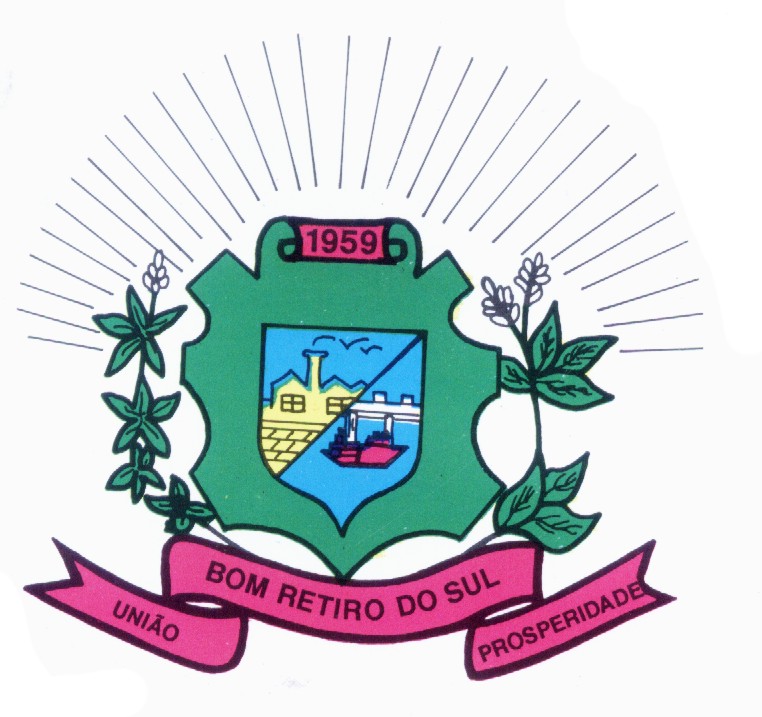                                                         JOÃO BATISTA FERREIRA                                       JOÃO PEDRO PAZUCHPresidente                                                                1º Secretário                                           ANTONIO GILBERTO PORTZ                                   CLÓVIS PEREIRA DOS SANTOS                                                       Vice Presidente                                                           2º Secretário JAIRO MARTINS GARCIAS                                      FILIPE DOS SANTOS TURATTIVereador                                                                VereadorSILVIO ROBERTO PORTZ                                     AIRTON GIACOMINIVereador                                                                 Vereador        FÁBIO PORTO MARTINS                                     Vereador                          